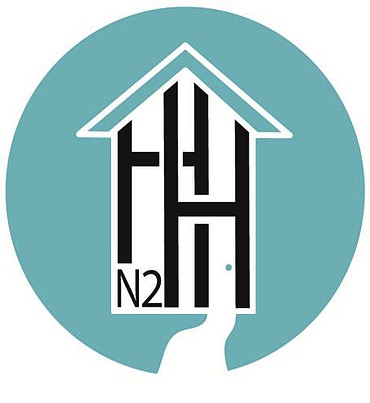 HN2H Basic GroceriesUse what you can from the food room!FRESH 							PANTRYMilk    	                                                   		PastaEggs                                                      		Pasta sauceButter                                                    		SoupsOJ                                                         		Mac & cheeseCold cereal                                             		TunaOatmeal                                                 		RiceFresh fruit                                               		BeansBread                                                     		KetchupSugar                                                     		MustardSalt/pepper                                             		MayoPb & jelly (if no allergies)                         		Cooking oilSliced meat (if desired)                            		FlourVeggies (fresh & frozen/cans)                  		CheeseChicken & ground beef (if desired)           		SalsaFew frozen meals (pizza, lasagna, etc)  		Tea/coffee